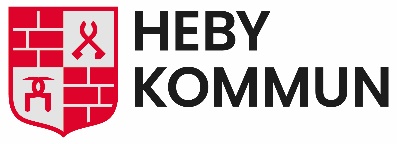 Datum	Diarienr/DplankodVård- och omsorgs FörvaltningenKarina AlexsonEnhetschef IFO, öppenvårdAnsökan om föreningsstöd för förening som bedriver socialt arbeteFöreningens namn:Föreningens organisationsnummer:Adress:Postnummer:Ort:Telefonnummer:E-post:Beskrivning av föreningens verksamhet:Antal medlemmar totalt:Antal medlemmar i Heby kommun:Konto för utbetalning:Sökt belopp:KontaktpersonNamn:Befattning i föreningen:Telefonnummer:E-post:Beskrivning av verksamhetenMålVilka målgrupper vänder ni er till?Vad vill ni uppnå, vilka mål har ni för verksamhetenBeskriv kort de verksamheter och aktiviteter som det sökta bidraget ska användas till:UppföljningBeskriv hur eventuellt bidrag från föregående år har använtsEkonomiPersonalkostnader föregående år: Antal avlönade personer föregående år: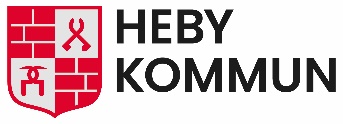 Kommentar:Personalkostnader pågående år:Antal avlönade personer pågående år: Kommentar:Budget för personalkostnader för bidragsår: Antal avlönade personer för bidragsår: Kommentar:Sökta och beviljade medel från andra bidragsgivareNamn på bidragsgivare 1:Beviljat belopp pågående år: Kommentar:Namn på bidragsgivare 2:Beviljat belopp pågående år: Kommentar:Namn på bidragsgivare 3:Beviljat belopp pågående år: Kommentar:Planerade ansökningar om bidrag för bidragsår:Kr	bidragsgivareBifogade bilagor:Budget för bidragsårBalans och resultatrapport från senaste årsmötePreliminär balans och resultatrapport för första halvåret av innevarande år.Revisionsberättelse från senaste årsmötetVerksamhetsplan med fastställda mål för bidragsåretVerksamhetsberättelse från senaste årsmötetFör ny förening krävs även stadgar och formellt beslut om att förening har bildatsJag har granskat ovanstående uppgifter och bekräftar att dessa är riktigaUnderskriftFör eventuella frågor vänligen kontakta: Karina Alexson, 0224-362 39PostadressBesöksadressTelefonFaxInternetBankgiroOrg.nrHeby kommunTingsgatan 110224-360 000224-301 94www.heby.se366-5114212000-2049744 88 Hebyinformation@heby.se